О внесении изменений в постановление администрации района от 12.11.2020 № 439-п 	Руководствуясь Федеральным законом от 06.10.2003 № 131-ФЗ «Об общих принципах организации местного самоуправления в Российской федерации», Уставом Пучежского муниципального района,п о с т а н о в л я ю:Внести в постановление администрации Пучежского муниципального района от 12.11.2020 № 439-п «Об утверждении муниципальной программы Пучежского муниципального района «Развитие физической культуры и спорта в Пучежском муниципальном районе» следующие изменения:1. В  Паспорте  Муниципальной программы «Развитие физической     культуры и спорта в  Пучежском муниципальном районе»:     1.1. Графу «Объемы бюджетных ассигнований на реализацию Программы» изложить в следующей редакции:        2. Приложение 2. «Перечень мероприятий и ресурсное обеспечение реализации муниципальной программы» изложить в новой редакции (прилагается). Контроль  за исполнением постановления возложить на заместителя       главы    администрации  Пучежского муниципального района   Н.Т. Лобанову.Опубликовать настоящее постановление в «Правовом вестнике Пучежского муниципального района» и разместить на официальном сайте администрации Пучежского муниципального района в информационно-телекоммуникационной сети «Интернет».Настоящее постановление вступает в силу после его официального опубликования Глава Пучежского муниципального района                                          И.Н. Шипковприложение 2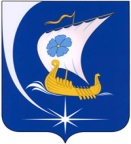 Администрация Пучежского муниципального районаИвановской областиП О С Т А Н О В Л Е Н И Е     От   …  .01.2023г.                                                                                               № ….-пг. ПучежОбъёмы бюджетных ассигнований На реализацию Программы2021г. – 9 688 008,06  рублей, в т.ч. областнойбюджет  2 460 160,55  рублей2022г. -  14 366 970,00  рублей,  в т.ч.  областнойбюджет  2 401 134,7 рублей2023г. –  8 505 596,34  рублей,  в т.ч.  областнойбюджет  1 754 282,70  рублей2024г. –  5 701 101 ,00  рублей,  в т.ч.  областнойбюджет  0,00  рублей2025г. –  5 734 439,00  рублей,  в т.ч.  областнойбюджет  0,00  рублейПЕРЕЧЕНЬ МЕРОПРИЯТИЙ И РЕСУРСНОЕ ОБЕСПЕЧЕНИЕ РЕАЛИЗАЦИИ МУНИЦИПАЛЬНОЙ ПРОГРАММЫПЕРЕЧЕНЬ МЕРОПРИЯТИЙ И РЕСУРСНОЕ ОБЕСПЕЧЕНИЕ РЕАЛИЗАЦИИ МУНИЦИПАЛЬНОЙ ПРОГРАММЫПЕРЕЧЕНЬ МЕРОПРИЯТИЙ И РЕСУРСНОЕ ОБЕСПЕЧЕНИЕ РЕАЛИЗАЦИИ МУНИЦИПАЛЬНОЙ ПРОГРАММЫПЕРЕЧЕНЬ МЕРОПРИЯТИЙ И РЕСУРСНОЕ ОБЕСПЕЧЕНИЕ РЕАЛИЗАЦИИ МУНИЦИПАЛЬНОЙ ПРОГРАММЫПЕРЕЧЕНЬ МЕРОПРИЯТИЙ И РЕСУРСНОЕ ОБЕСПЕЧЕНИЕ РЕАЛИЗАЦИИ МУНИЦИПАЛЬНОЙ ПРОГРАММЫПЕРЕЧЕНЬ МЕРОПРИЯТИЙ И РЕСУРСНОЕ ОБЕСПЕЧЕНИЕ РЕАЛИЗАЦИИ МУНИЦИПАЛЬНОЙ ПРОГРАММЫПЕРЕЧЕНЬ МЕРОПРИЯТИЙ И РЕСУРСНОЕ ОБЕСПЕЧЕНИЕ РЕАЛИЗАЦИИ МУНИЦИПАЛЬНОЙ ПРОГРАММЫПЕРЕЧЕНЬ МЕРОПРИЯТИЙ И РЕСУРСНОЕ ОБЕСПЕЧЕНИЕ РЕАЛИЗАЦИИ МУНИЦИПАЛЬНОЙ ПРОГРАММЫПЕРЕЧЕНЬ МЕРОПРИЯТИЙ И РЕСУРСНОЕ ОБЕСПЕЧЕНИЕ РЕАЛИЗАЦИИ МУНИЦИПАЛЬНОЙ ПРОГРАММЫ№ п/пНаименование основного мероприятия/мероприятия/ Источник ресурсного обеспеченияИсполнительИсточник финансирования2021 год2022 год2023 год2024 год2025 год Программа, всего Программа, всего Программа, всего Программа, всего9 688 008,06  14 366 970,27  8 505 596,34  5 701 101,00  5 734 439,00  бюджетные ассигнования:бюджетные ассигнования:бюджетные ассигнования:бюджетные ассигнования:9 688 008,06  14 366 970,27  8 505 596,34  5 701 101,00  5 734 439,00  - бюджет Пучежского муниципального района- бюджет Пучежского муниципального района- бюджет Пучежского муниципального района- бюджет Пучежского муниципального района6714 147,51  11 385 925,57  6 201 313,64  5 151 101,00  5 184 439,00  - областной бюджет- областной бюджет- областной бюджет- областной бюджет2 460 160,55  2 401 134,70  1 754 282,70  0,00  0,00  - бюджет поселения- бюджет поселения- бюджет поселения- бюджет поселения513 700,00  579 910,00  550 000,00  550 000,00  550 000,00  1.Основное мероприятие 1               "Дополнительное образование в сфере физической культуры и спорта в муниципальных учреждениях Пучежского муниципального района"Основное мероприятие 1               "Дополнительное образование в сфере физической культуры и спорта в муниципальных учреждениях Пучежского муниципального района"Основное мероприятие 1               "Дополнительное образование в сфере физической культуры и спорта в муниципальных учреждениях Пучежского муниципального района"9 059 808,06  13 560 794,97  7 650 596,34  5 151 101,00  5 184 439,00  1.1.Мероприятие 1 "Организация дополнительного образования и обеспечение функционирования организаций в сфере физической культуры и спорта" МУ ДО "ДЮЦ г. Пучеж"Бюджет Пучежского муниципального района5 917 775,92  5 692 688,59  5 698 957,97  5 088 926,00  5 126 064,00  1.2.Мероприятие 2 "Обеспечение пожарной безопасности муниципальных учреждений"МУ ДО "ДЮЦ г. Пучеж"Бюджет Пучежского муниципального района35 591,00  161 187,60  41 973,00  39 123,00  39 123,00  1.3.Мероприятие 3 "Обеспечение антитеррористической защищенности образовательных организаций"МУ ДО "ДЮЦ г. Пучеж"Бюджет Пучежского муниципального района21 944,88  14 629,92  23 052,00  23 052,00  19 252,00  1.4.Мероприятие 4 "Укрепление материально-технической базы муниципальных учреждений"МУ ДО "ДЮЦ г. Пучеж"Бюджет Пучежского муниципального района452 093,57  5 131 278,65  0,00  0,00  0,00   1.5.Мероприятие 5 "Выполнение мероприятий, направленных на охрану труда и предупреждение профессиональных заболеваний"МУ ДО "ДЮЦ г. Пучеж"Бюджет Пучежского муниципального района42 760,00  33 500,00  40 000,00  0,00  0,00  1.6.Мероприятие 6 "Cофинансирование расходов, связанных с поэтапным доведением средней заработной платы педагогическим работникам муниципальных организаций дополнительного образования детей в сфере физической культуры и спорта до средней заработной платы учителей в Ивановской области" МУ ДО "ДЮЦ г. Пучеж"Бюджет Пучежского муниципального района82 113,71  68 480,77  76 541,19  0,00  0,00  1.7.Мероприятие 7 "Поэтапное доведение средней заработной платы педагогическим работникам муниципальных организаций дополнительного образования детей в сфер ефизической культуры и спорта до средней заработной платы учителей в Ивановской области" МУ ДО "ДЮЦ г. Пучеж"Областной бюджет1 560 160,55  1 301 134,70  1 454 282,70  0,00  0,00  1.8.Мероприятие 8 "Укрепление материально-технической базы муниципальных образовательных организаций МУ ДО "ДЮЦ г. Пучеж"Областной бюджет900 000,00  1 100 000,00  300 000,00  0,00  0,00  1.9.Мероприятие 9 "Cофинансирование расходов, связанных с укреплением материально-технической базы муниципальных образовательных организаций МУ ДО "ДЮЦ г. Пучеж"Бюджет Пучежского муниципального района47 368,43  57 894,74  15 789,48  0,00  0,00  2Основное мероприятие 2 ""Физическое воспитание, обеспечение организации и проведения физкультурных и спортивных мероприятийОсновное мероприятие 2 ""Физическое воспитание, обеспечение организации и проведения физкультурных и спортивных мероприятийОсновное мероприятие 2 ""Физическое воспитание, обеспечение организации и проведения физкультурных и спортивных мероприятий628 200,00  806 175,30  855 000,00  550 000,00  550 000,00  2.1.Мероприятие  1 "Организация проведения физкультурных и спортивных мероприятий. Приобретение спортивного инвентаряМУ ДО "ДЮЦ г. Пучеж"Бюджет Пучежского муниципального района114 500,00  226 265,30  305 000,00  0,00  0,00  2.2.Мероприятие  2 Осуществление части переданных муниципальному району полномочий Пучежского городского поселения по решению вопросов местного значения (организация и проведение физкультурно-оздоровительных и спортивных мероприятий, приобретение спортивного оборудования и инвентаря для МУ ДО "Детско-юношеский центр г. Пучеж")МУ ДО "ДЮЦ г. Пучеж"Бюджет Пучежского городского поселения155 600,00  168 760,00  138 850,00  138 850,00  138 850,00  2.3.Мероприятие 3 Осуществление части переданных муниципальному району полномочий  Пучежского городского поселения по решению вопросов местного значения (оказание финансовой поддержки футбольной команды «Волга»)МУ ДО "ДЮЦ г. Пучеж"Бюджет Пучежского городского поселения358 100,00411 150,00411 150,00411 150,00411 150,00